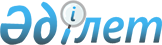 Об утверждении Положения государственного учреждения "Отдел строительства города Приозерск"
					
			Утративший силу
			
			
		
					Постановление акимата города Приозерск Карагандинской области от 16 января 2014 года № 2/1. Зарегистрировано Департаментом юстиции Карагандинской области 4 февраля 2014 года № 2530. Утратило силу постановлением акимата города Приозерск Карагандинской области от 23 июня 2016 года № 22/2      Сноска. Утратило силу постановлением акимата города Приозерск Карагандинской области от 23.06.2016 № 22/2.

      Руководствуясь статьей 31 Закона Республики Казахстан от 23 января 2001 года "О местном государственном управлении и самоуправлении в Республике Казахстан", пунктом 4-1 статьи 9-1 Закона Республики Казахстан от 27 ноября 2000 года "Об административных процедурах", в соответствии с пунктом 2 Указа Президента Республики Казахстан от 29 октября 2012 года № 410 "Об утверждении Типового положения государственного органа Республики Казахстан", акимат города Приозерск ПОСТАНОВИЛ:

      1. Утвердить Положение государственного учреждения "Отдел строительства города Приозерск" (далее – Положение) согласно приложению.

      2. Постановление акимата города Приозерск от 28 февраля 2013 года № 07/53 "Об утверждении положения государственного учреждения "Отдел строительства, архитектуры и градостроительства города Приозерск" отменить.

      Сноска. Постановление акимата города Приозерск от 28.02.2013 № 07/53 в РЦПИ не поступало.

      3. Государственное учреждение "Отдел строительства города Приозерск" (Ж. Есенжолов) обеспечить регистрацию Положения в Департаменте юстиции Карагандинской области.

      4. Контроль за исполнением настоящего постановления возложить на руководителя аппарата акима Стамкул Н.А.

      5. Настоящее постановление вводится в действие по истечении десяти календарных дней после дня его первого официального опубликования.

 Положение государственного учреждения
"Отдел строительства города Приозерск"
1. Общие положения      1. Государственное учреждение "Отдел строительства города Приозерск" (далее - Учреждение) является государственным органом Республики Казахстан, осуществляющим руководство в сфере строительства на местном уровне.

      2. Учреждение осуществляет свою деятельность в соответствии с Конституцией и законами Республики Казахстан, актами Президента и Правительства Республики Казахстан, иными нормативными правовыми актами, а также настоящим Положением.

      3. Учреждение является юридическим лицом в организационно-правовой форме государственного учреждения, имеет печати и штампы со своим наименованием на государственном языке, бланки установленного образца, в соответствии с законодательством Республики Казахстан счета в органах казначейства.

      4. Учреждение вступает в гражданско-правовые отношения от собственного имени.

      5. Учреждение имеет право выступать стороной гражданско-правовых отношений от имени государства, если оно уполномочено на это в соответствии с законодательством.

      6. Учреждение по вопросам своей компетенции в установленном законодательством порядке принимает решения, оформляемые приказами руководителя Учреждения и другими актами, предусмотренными законодательством Республики Казахстан.

      7. Структура и лимит штатной численности Учреждения утверждаются в соответствии с действующим законодательством.

      8. Местонахождение юридического лица: Республика Казахстан, Карагандинская область, город Приозерск, улица Балхашская, 5.

      9. Полное наименование-

      на государственном языке: "Приозерск қаласының құрылыс бөлімі" мемлекеттік мекемесі;

      на русском языке: государственное учреждение "Отдел строительства города Приозерск".

      10. Настоящее Положение является учредительным документом Учреждения.

      11. Финансирование деятельности Учреждения осуществляется из местного бюджета.

      12. Учреждению запрещается вступать в договорные отношения с субъектами предпринимательства на предмет выполнения обязанностей, являющихся функциями Учреждения.

      Если Учреждению законодательными актами предоставлено право осуществлять приносящую доходы деятельность, то доходы, полученные от такой деятельности, направляются в доход государственного бюджета.

 2. Миссия, основные задачи, функции, права и обязанности государственного органа      13. Миссия Учреждения: реализация государственной политики в области строительства.

      14. Задачи:

      1) координация деятельности в сфере строительства на местном уровне;

      2) координация деятельности предприятий и организаций энергетического комплекса независимо от форм собственности, расположенных на территорий города;

      3) реализация республиканской программы "Ақ булақ";

      4) осуществление контроля в пределах своей компетенции за соблюдением нормативно-правовых актов по вопросам государственного контроля за строительством и эксплуатацией объектов инженерной инфраструктуры и других объектов;

      5) организация и координация работ по строительству, реконструкции и капитальному ремонту объектов инженерной инфраструктуры в соответствии с государственным заказом.

      15. Функции:

      1) участие в пределах своей компетенции в разработке и реализации приоритетных программ социально-экономического развития города;

      2) определение структурных приоритетов в курируемых отраслях, источников финансирования и механизмов реализаций структурных реформ;

      3) выполнение функции администратора бюджетных программ в части строительства, реконструкций и капитального ремонта объектов жилья, инженерной инфраструктуры, внешнего благоустройства, как единого заказчика;

      4) организация руководства и контроля за рациональным использованием капитальных вложений в строительство и реконструкцию объектов жилья, инженерной инфраструктуры, внешнего благоустройства, строящихся за счет бюджетных средств;

      5) участие в планировании и распределении бюджетных средств, внесение предложений при формировании городского бюджета на проектно-изыскательские работы, строительство (реконструкцию) объектов инженерной инфраструктуры;

      6) осуществление контроля за соблюдением строительного законодательства, разрешительных процедур на строительство новых и изменения существующих объектов.

      16. Права и обязанности:

      1) запрашивать и получать в установленном порядке от государственных органов, организаций, должностных лиц независимо от форм собственности информацию, необходимую для выполнения возложенных на Учреждение функций;

      2) поручать местным исполнительным органам, предприятиям и организациям всех форм собственности подготовку материалов по решению отдельных вопросов в пределах компетенции Учреждения, входить с предложениями о привлечении работников других управлений и организаций с согласия их руководителей к осуществлению мероприятий, проводимых Учреждением в соответствии с возложенными на него функциями;

      3) вносить в соответствующие органы предложения о приостановлении строительных работ, проведении мероприятий, связанных с освоением бюджетных средств, если они отрицательно воздействуют на состояние окружающей среды;

      4) создавать в установленном порядке при Учреждении консультативные советы и экспертные группы из числа специалистов;

      5) вносить на рассмотрение акима города и городского маслихата предложения по решению вопросов, относящихся к их компетенции;

      6) приостанавливать производство работ, выполняемых с отступлением от проекта, с нарушением строительных норм и правил (СНиП) и технических условий (ТУ), требовать устранения допущенных нарушений;

      7) контролировать соблюдение условий тендерных договоров с подрядчиками на строительство, реконструкцию и капитальный ремонт объектов жилья, инженерной инфраструктуры, внешнего благоустройства.

 3. Организация деятельности государственного органа      17. Руководство Учреждения осуществляется первым руководителем, который несет персональную ответственность за выполнение возложенных на Учреждение задач и осуществление им своих функций.

      18. Первый руководитель Учреждения назначается на должность и освобождается от должности акимом города Приозерск.

      19. Полномочия первого руководителя Учреждения:

      1) организует и руководит работой Учреждения;

      2) организует работу по противодействию коррупции и соблюдению антикоррупционного законодательства и несет персональную ответственность за ее дальнейшую реализацию;

      3) в соответствии с законодательством назначает на должности и освобождает от должностей работников Учреждения;

      4) в установленном законодательством порядке объявляет конкурсы на замещение вакантных должностей работников, относящихся к категории административных государственных служащих, издает приказы о поощрении, о дисциплинарных взысканиях на сотрудников Учреждения;

      5) представляет Учреждение в государственных органах, иных организациях;

      6) осуществляет иные полномочия в соответствии с законодательством Республики Казахстан.

      Исполнение полномочий первого руководителя Учреждения в период его отсутствия осуществляется лицом, его замещающим в соответствии с действующим законодательством.

 4. Имущество государственного органа      20. Учреждение может иметь на праве оперативного управления обособленное имущество в случаях, предусмотренных законодательством.

      Имущество Учреждения формируется за счет имущества, переданного ему собственником, а также имущества (включая денежные доходы), приобретенного в результате собственной деятельности и иных источников, не запрещенных законодательством Республики Казахстан.

      21. Имущество, закрепленное за Учреждением, относится к коммунальной собственности.

      22. Учреждение не вправе самостоятельно отчуждать или иным способом распоряжаться закрепленным за ним имуществом и имуществом, приобретенным за счет средств, выданных ему по плану финансирования, если иное не установлено законодательством.

 5. Реорганизация и упразднение государственного органа      23. Реорганизация и упразднение Учреждения осуществляются в соответствии с законодательством Республики Казахстан.


					© 2012. РГП на ПХВ «Институт законодательства и правовой информации Республики Казахстан» Министерства юстиции Республики Казахстан
				Аким города

К. Камзин

Утверждено постановлением
акимата города Приозерск
от 16 января 2014 года № 2/1